Ägypten 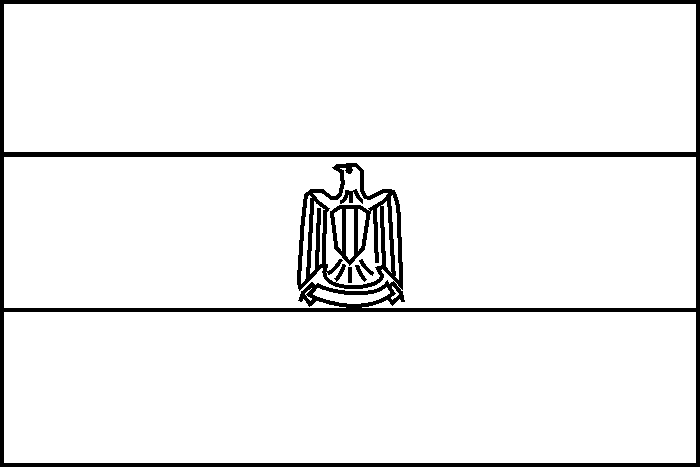 Argentinien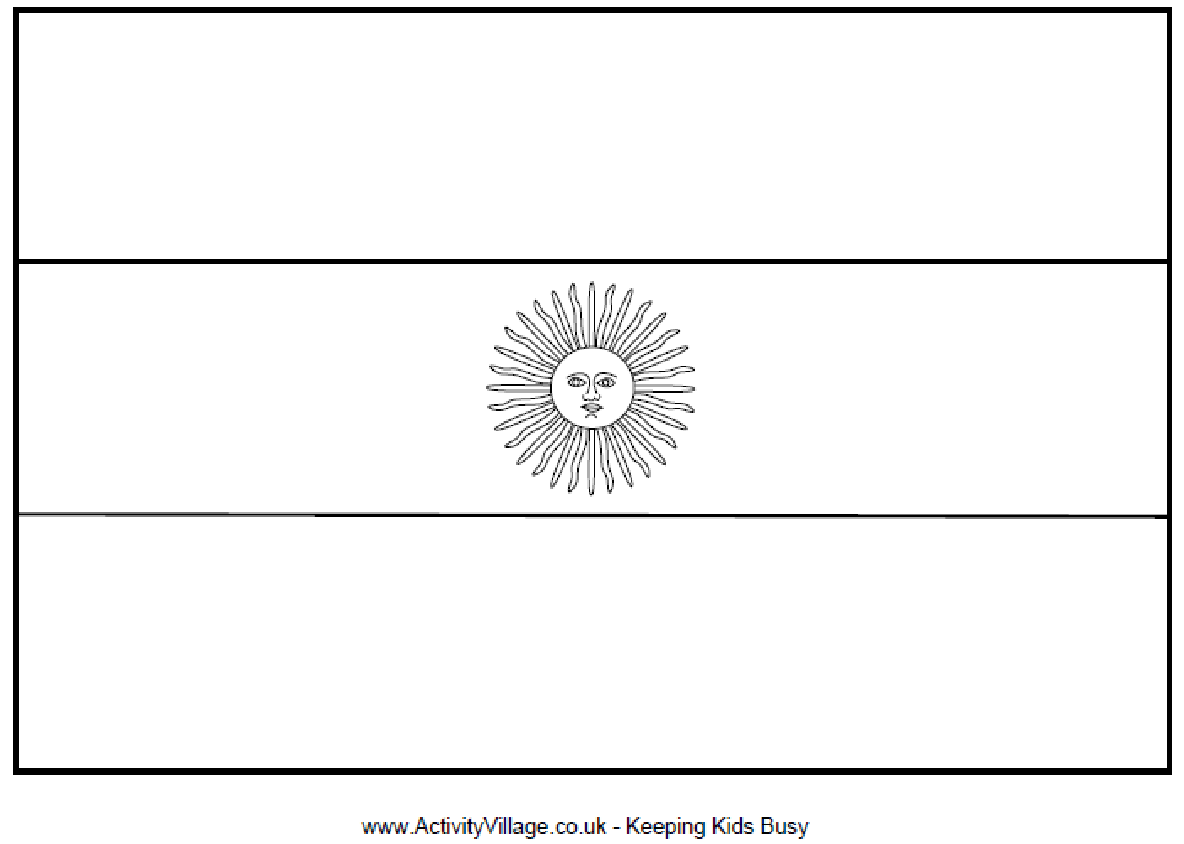 Australien 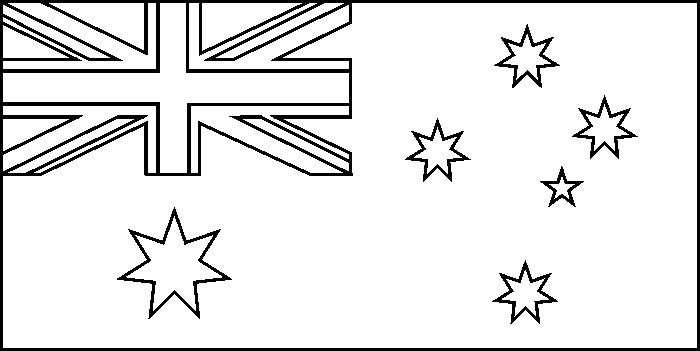 Belgien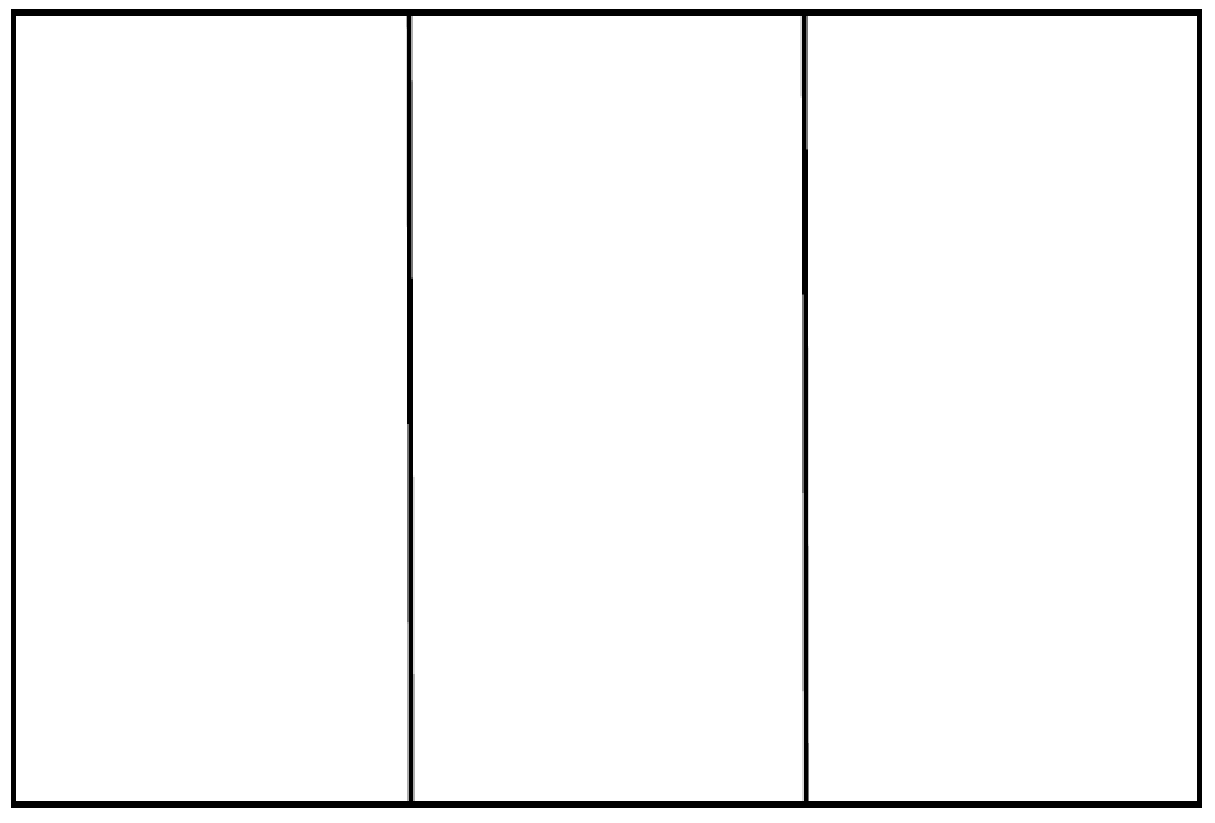 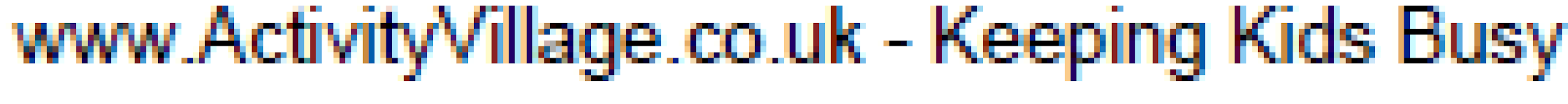   Brasilien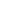 Costa Rica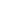 Dänemark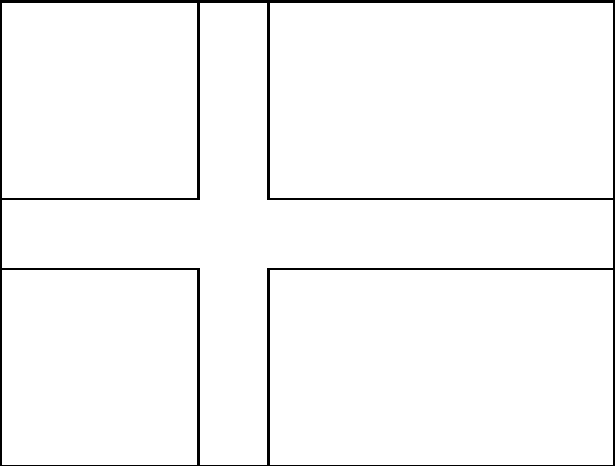 Deutschland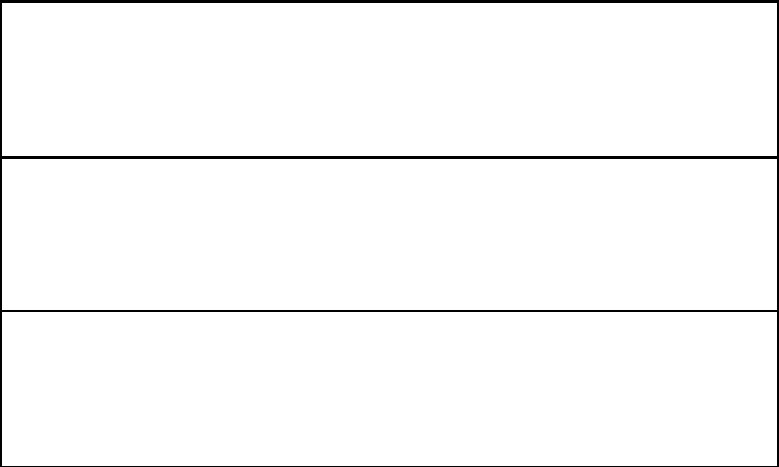 England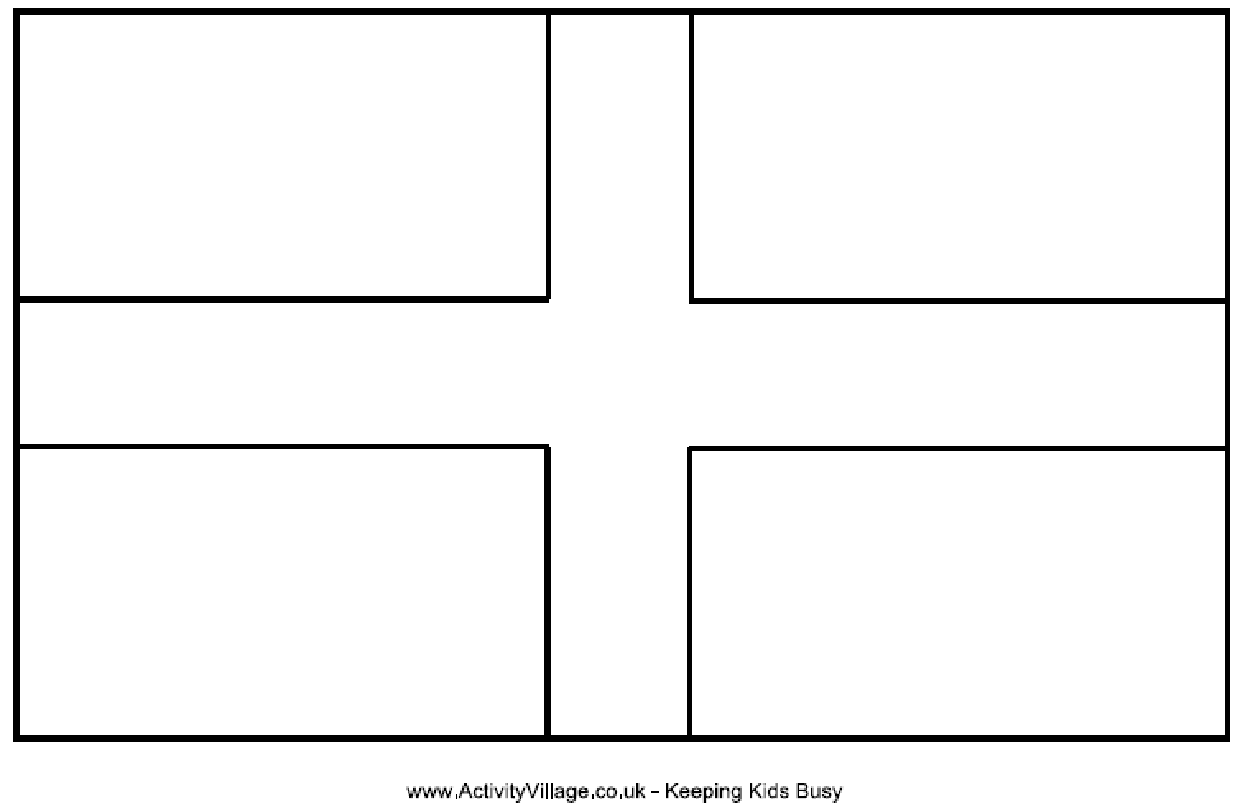 Frankreich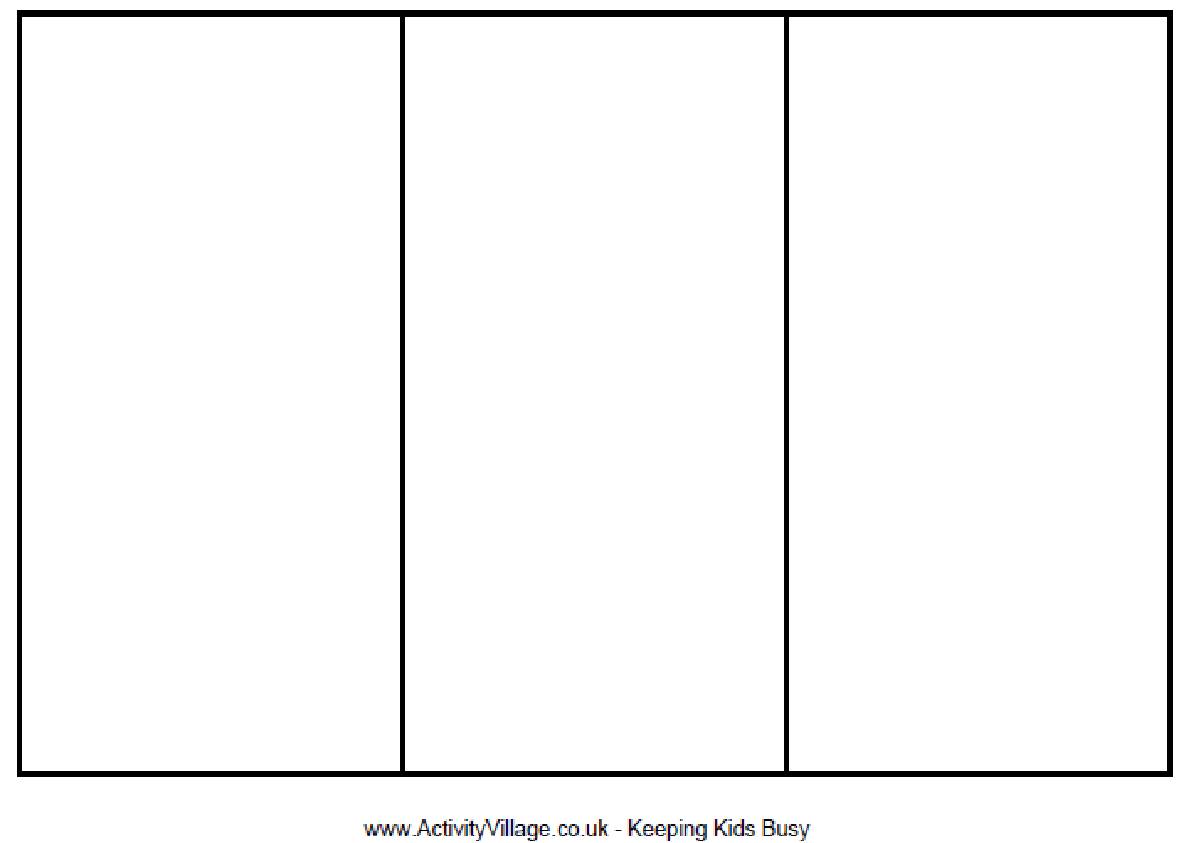 Iran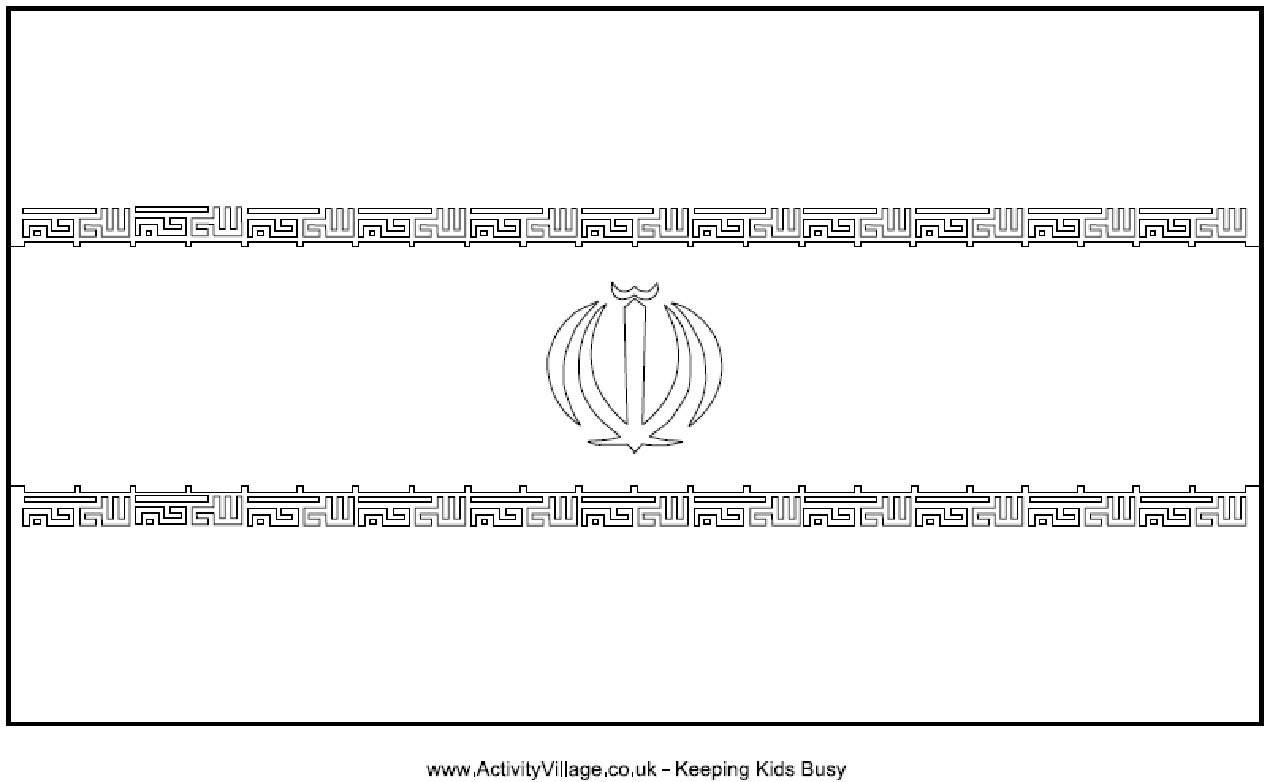 Island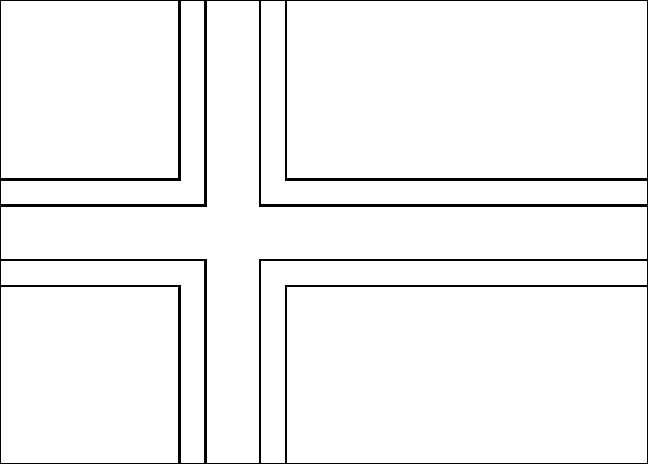 Japan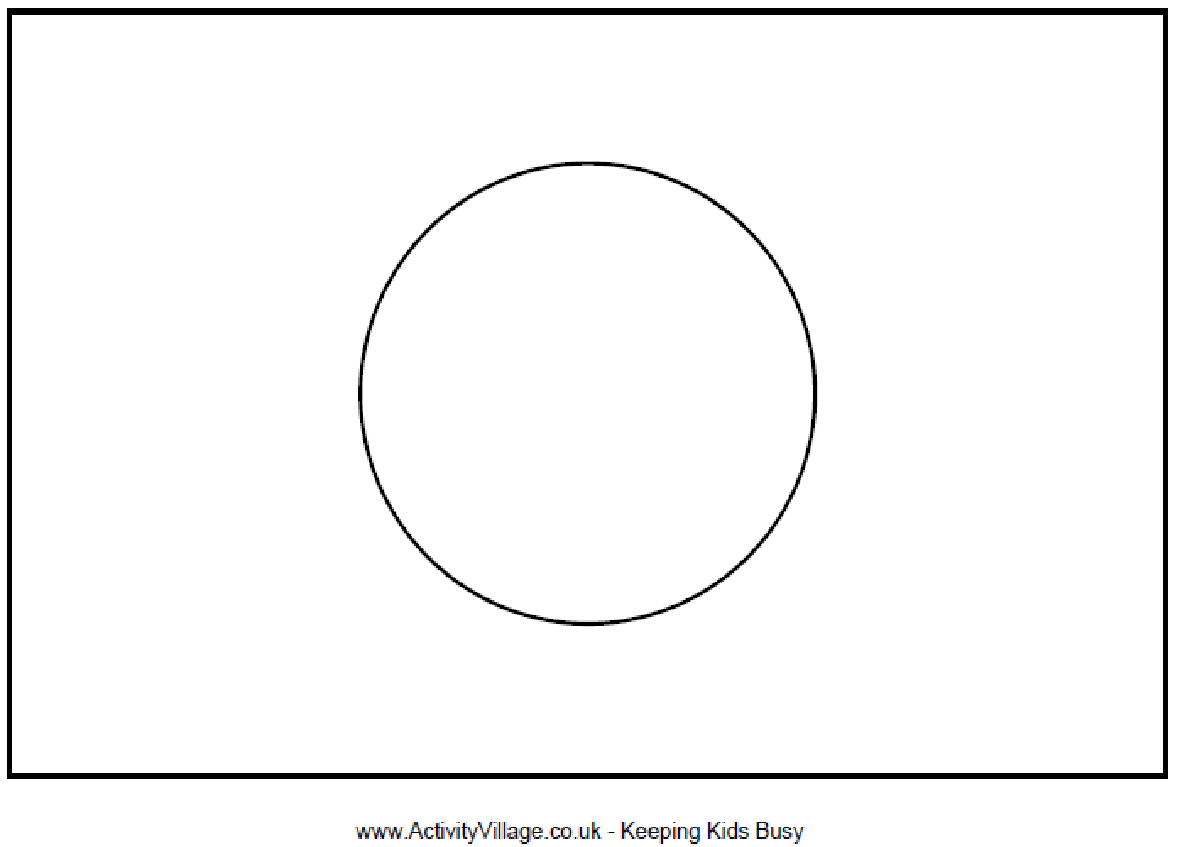 Kolumbien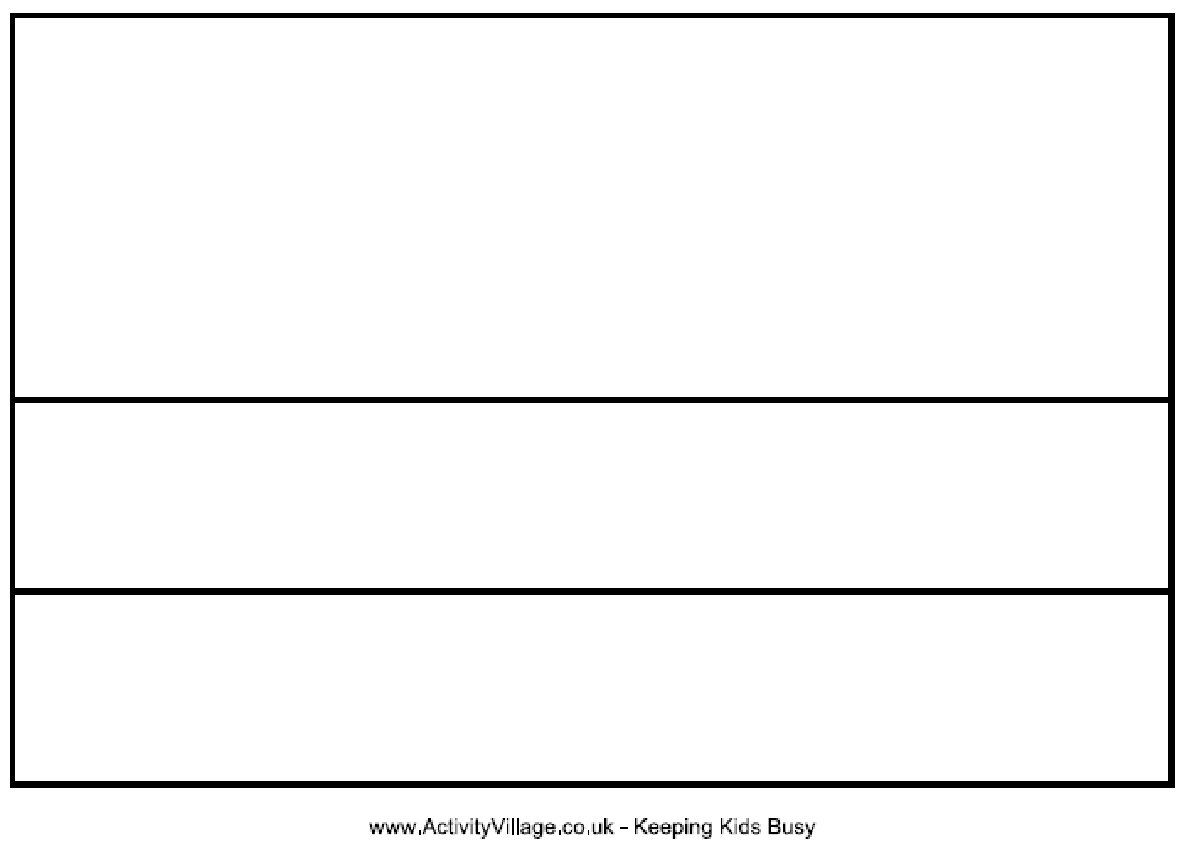 Kroatien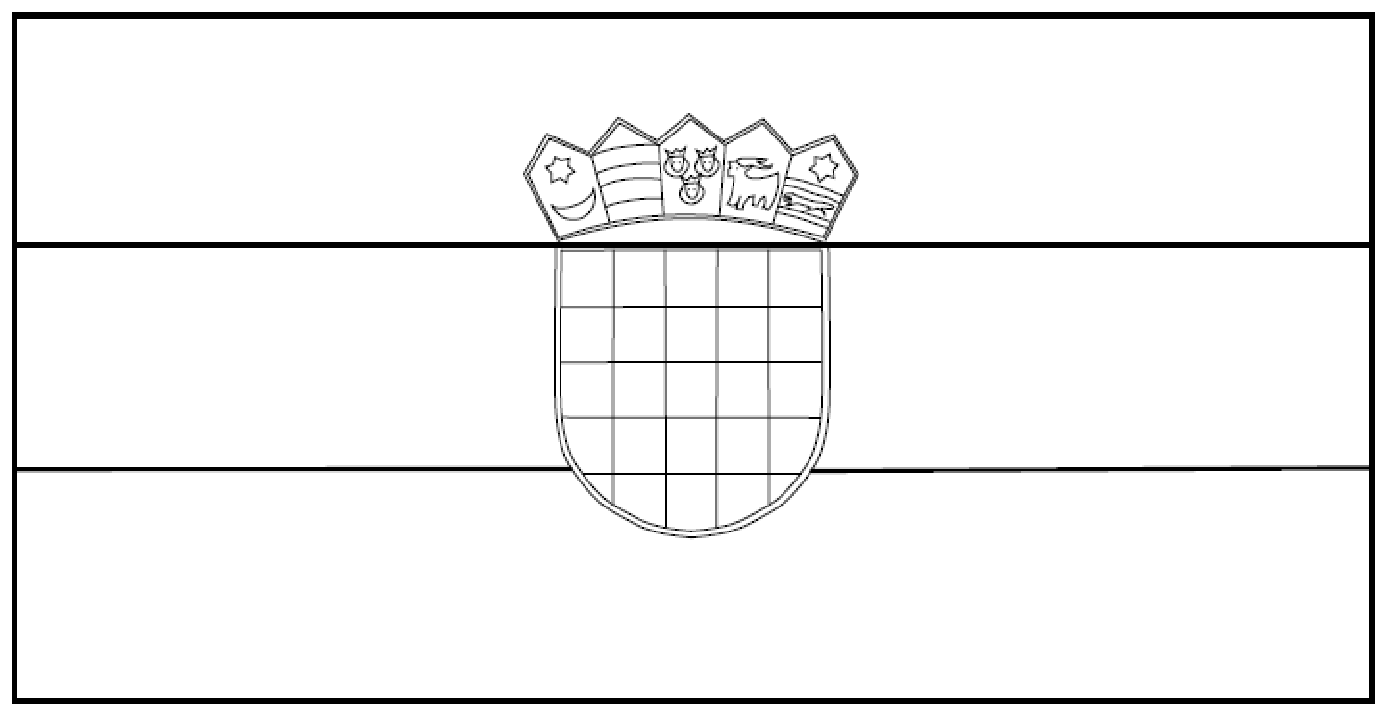 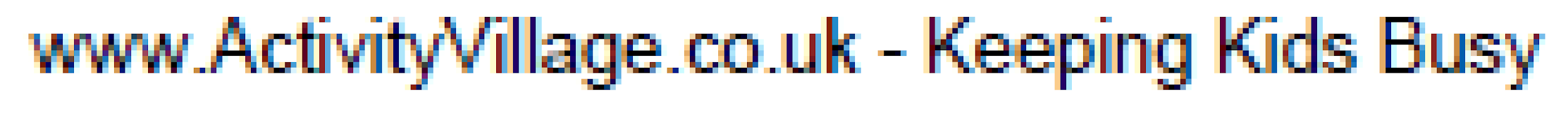 Marokko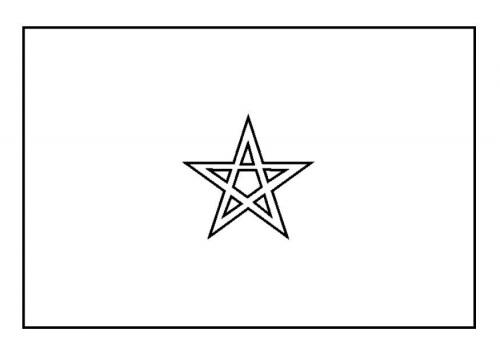 Mexiko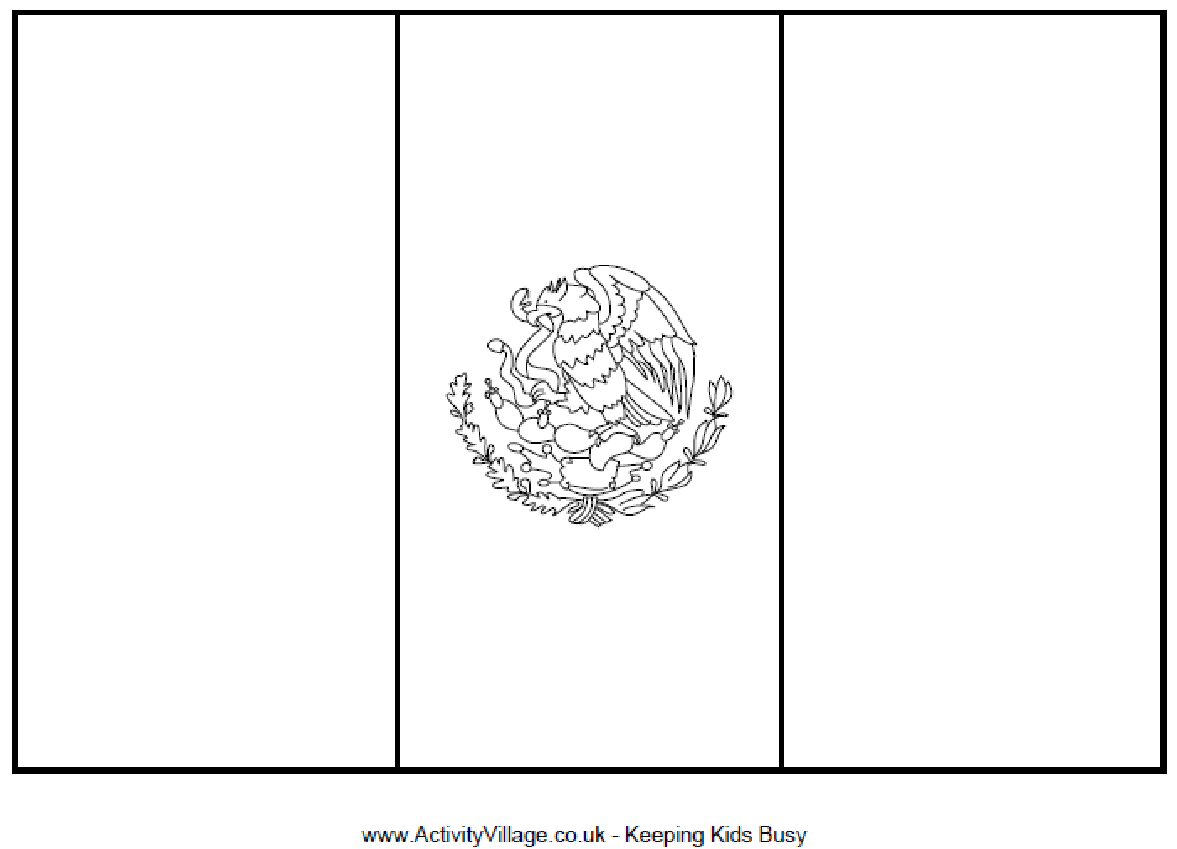 Nigeria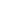 Panama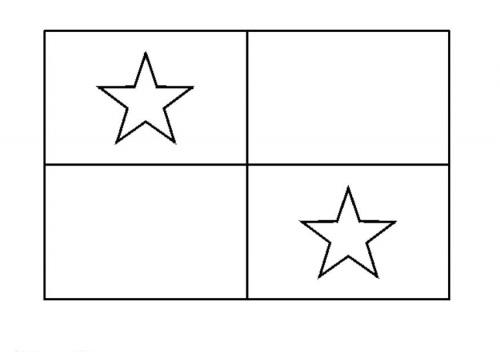 Peru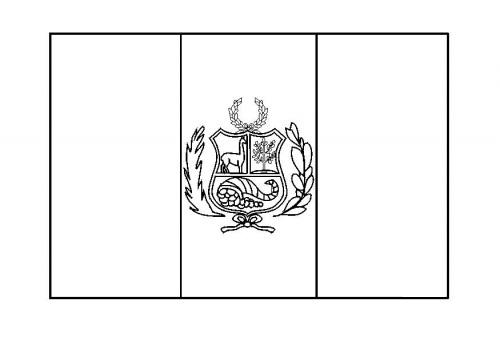 Polen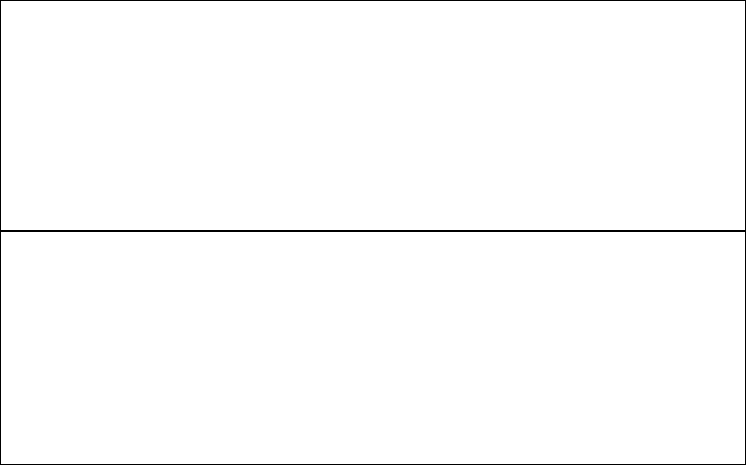 Portugal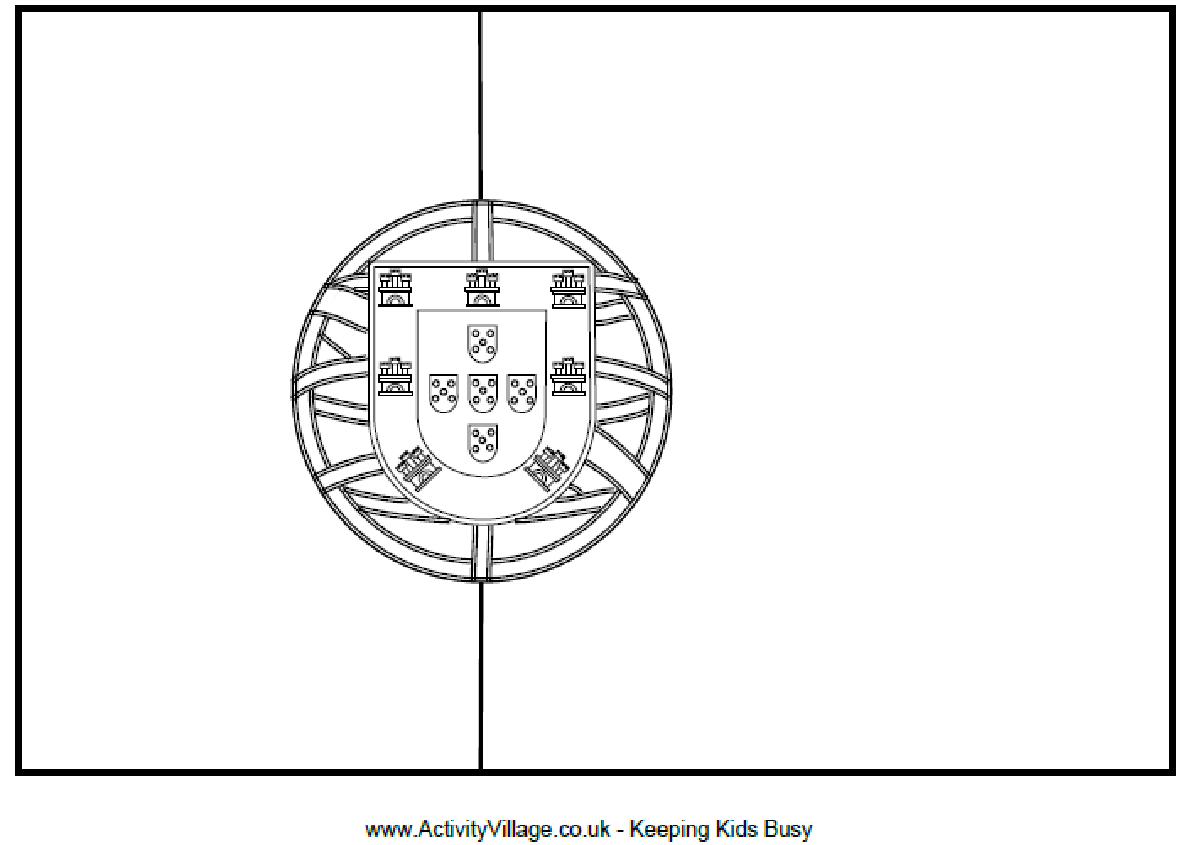 Russland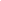 Saudi-Arabien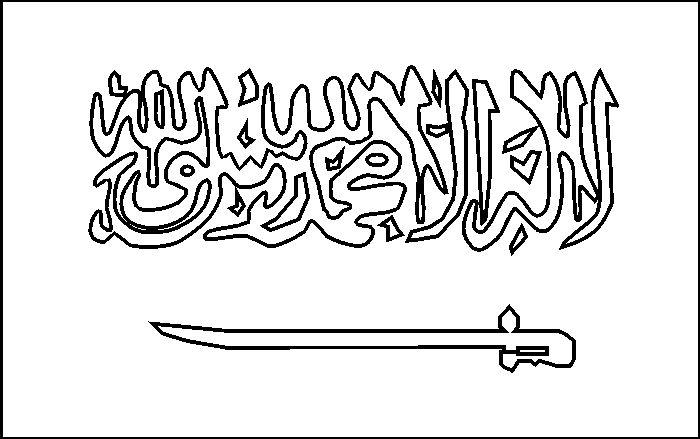 Schweden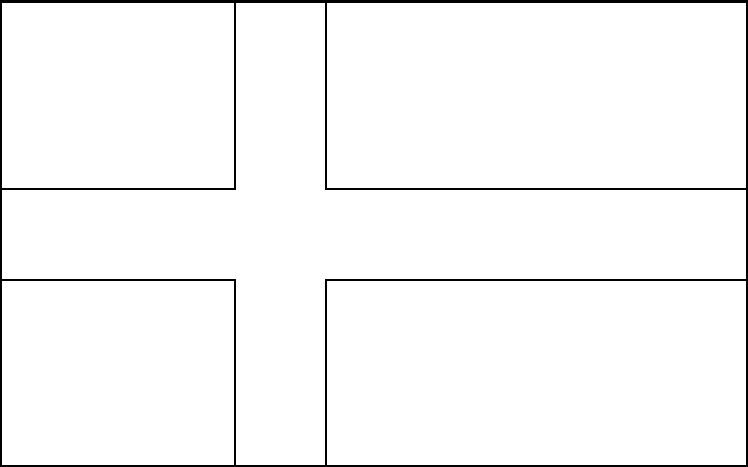 Senegal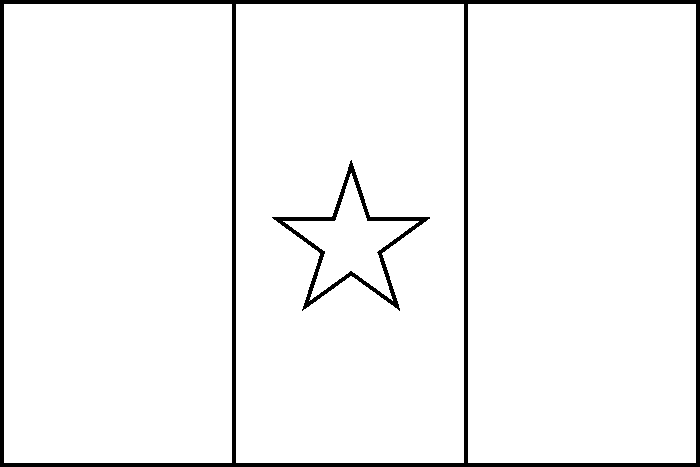 Serbien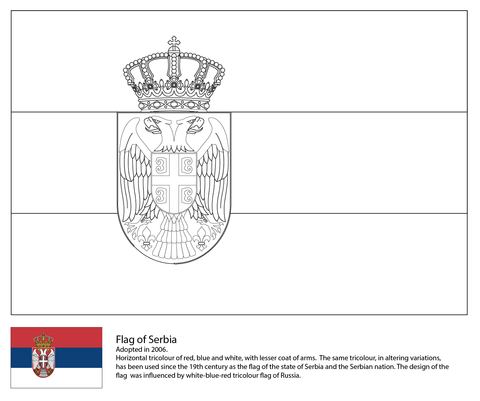 Spanien 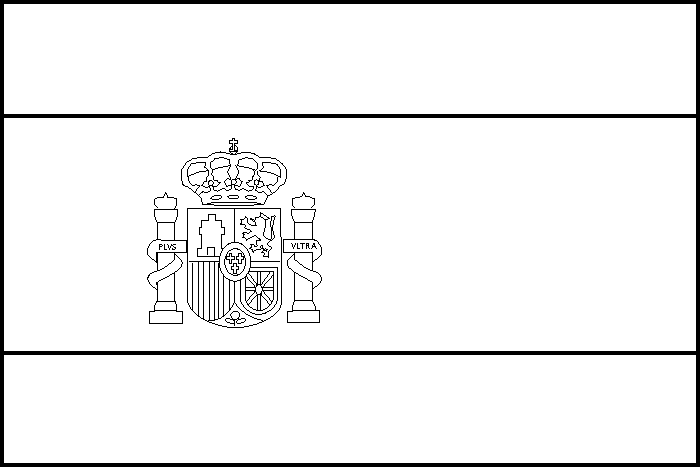 Südkorea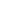       Die Schweiz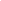 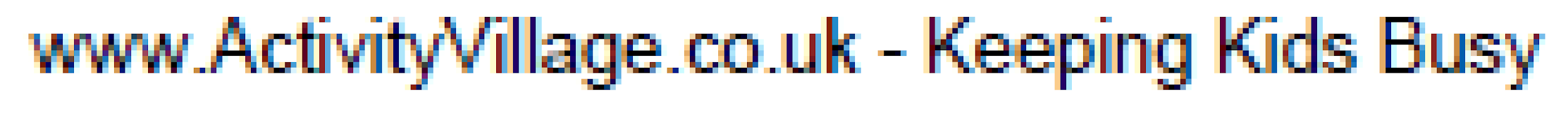 Tunesien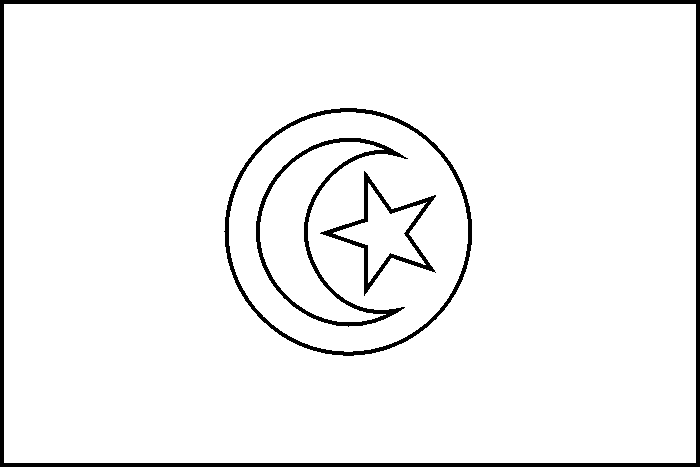 Uruguay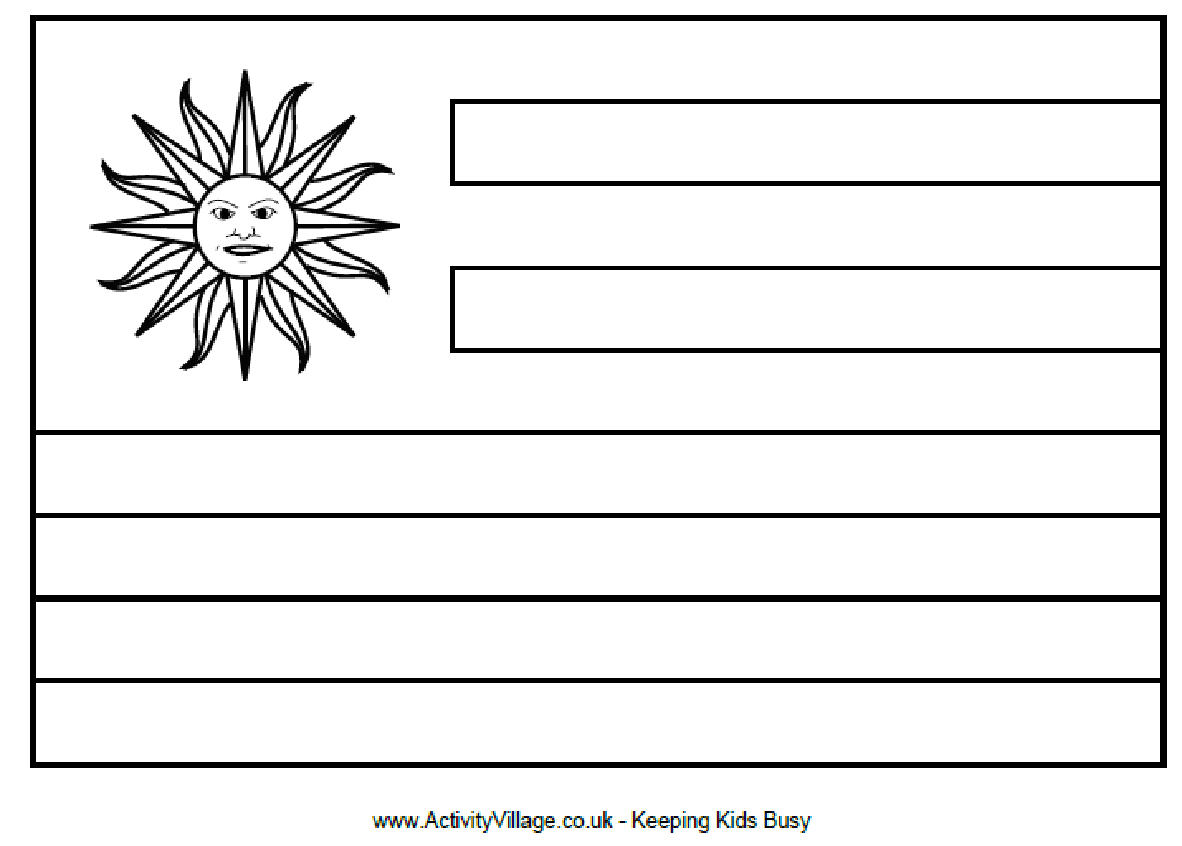 